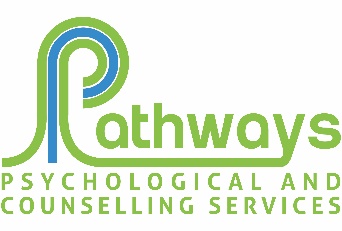             Dr. Andrea Azurdia, C. Psych.ACKNOWLEDGEMENT AND WAIVER OF POTENTIAL CONFLICT OF INTERESTI, on my behalf and on behalf of my child/adolescent, confirm that I have retained, on a fee-for-service basis, Dr. Andrea Azurdia, Psychologist and Member of the College of Psychologists of Ontario, to work with my child/adolescent. I further confirm I am aware that Dr. Andrea Azurdia is employed by the Ottawa-Carleton District School Board and that she works in various schools within the Ottawa Carleton District School Board and she may, at some time in the future, work directly with my child. I acknowledge my understanding that the hiring of an Ottawa-Carleton District School Board employee to work with my child creates a potential conflict of interest for the employee within the meaning of Ottawa-Carleton District School Board Policy P.024HR (Employee Conflict of Interest). I hereby accept that a conflict of interest may arise as a result of my decision to hire Dr. Andrea Azurdia and that I am prepared to proceed with the arrangement with full knowledge of this potential for a conflict of interest. As a result of the disclosure contained in this document, I agree that I will make no claim against the Ottawa-Carleton District School Board or Dr. Andrea Azurdia, in which I allege any undisclosed conflict of interest or contravention of Ottawa-Carleton District School Board Policy P.024HR. Child’s Name: ____________________________________________________________________(please print) Child’s Date of Birth: ________________________________________________________________Parent/Legal Guardian Name: ________________________________________________________(please print)Parent/Legal Guardian Signature: _____________________________________________________Today’s Date: __________________________________________________________________________Ottawa-Carleton District School Board  Conflict of Interest Policy P.024.HR